Subject:	 ICT	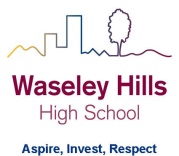 Teacher: NJ/DJ/HW/SPYear:	8			Topic/theme: Online Safety and Searching online Lesson What you need to take from this lesson Resource to use or hyperlinkSuggested task 1Define keywords commonly used in ICTRemind yourself of e-safetyOPEN YR 8 HOMEWORK BOOKLET 1Lesson 1Define the keywordsExplain the rules when using the ICT equipment 2Use the internet to research factsOPEN YR 8 HOMEWORK BOOKLET 1Lesson 2Use the internet to answer the questions 3Be able to use Boolean operators independently OPEN YR 8 HOMEWORK BOOKLET 1Lesson 3Use AND, OR and NOT Boolean operatorsRemember – the survey must have a selection of responses for your parents to tick for each questionHave an introduction of the purpose to the survey4Understand the importance of strategic searching online OPEN YR 8 HOMEWORK BOOKLET 1Lesson 4Look at the following two websites, and decide whether you think the information provided by the website is trustworthy, or not. You then need to explain why you think you can or can’t trust the information on the site. http://justinbieber.cahttp://www.imdb.com 5Create a range of fit for purpose documents on ICT Safety online and strategic searching OPEN YR 8 HOMEWORK BOOKLET 1Extension Complete the crosswords Attempt the extension task 